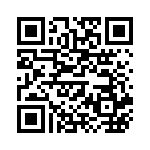 ………………………………………　 切り取らずに、そのままＦＡＸしてください 　…………………………………新潟商工会議所経営相談課 行　（ＦＡＸ025-290-4421）「4/3　新入社員セミナー」受講申込書　　＊ご記入頂いた情報は、商工会議所からの各種連絡・情報提供のために利用するほか、セミナー参加者の実態調査・分析のために利用することがあります。新入社員は社会人としての自覚を持ち、早期に企業人としての基本と知識を備えて、即戦力と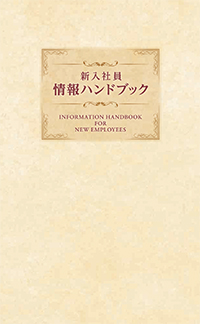 なることが求められます。本講座では、与えられた仕事は最後までやり遂げるビジネスパーソンとしての自覚を促すとともに、実践トレーニングを通じて、ビジネスマナー・言葉遣い・電話応対などのビジネスに必要な基礎的スキルや「話す・伝える」等のコミュニケーションスキルを体得いただきます。是非ご参加ください。※参加者には「新入社員情報ハンドブック」を差し上げます。＜企業人として求められる基本スキル＞＜企業人として求められる基本スキル＞＜企業人として求められる基本スキル＞【 講 師 】ＭＣＣ　代表加藤　弘美 氏＜プロフィール＞三条市出身。大阪でブライダル修行を積んだ後、結婚式場開業プロジェクトメンバーとして司会分野のリーダーを務める。2006年に結婚式場総支配人を退任。その後、自身の経験を活かし、マナー講師として登壇。「話すことを通じて人に感動を与え、人の役に立ちたい」をモットーに、　多くの企業で新人研修・接客マナー・コミュニケーション能力向上セミナーを担当している。10:00～12:00①オリエンテーション学生と社会人の違い、新入社員に期待　されるもの【 講 師 】ＭＣＣ　代表加藤　弘美 氏＜プロフィール＞三条市出身。大阪でブライダル修行を積んだ後、結婚式場開業プロジェクトメンバーとして司会分野のリーダーを務める。2006年に結婚式場総支配人を退任。その後、自身の経験を活かし、マナー講師として登壇。「話すことを通じて人に感動を与え、人の役に立ちたい」をモットーに、　多くの企業で新人研修・接客マナー・コミュニケーション能力向上セミナーを担当している。10:00～12:00②第一印象を良くする振舞い挨拶、返事、身だしなみ等ビジネスシーンでの立居振舞いの実習【 講 師 】ＭＣＣ　代表加藤　弘美 氏＜プロフィール＞三条市出身。大阪でブライダル修行を積んだ後、結婚式場開業プロジェクトメンバーとして司会分野のリーダーを務める。2006年に結婚式場総支配人を退任。その後、自身の経験を活かし、マナー講師として登壇。「話すことを通じて人に感動を与え、人の役に立ちたい」をモットーに、　多くの企業で新人研修・接客マナー・コミュニケーション能力向上セミナーを担当している。10:00～12:00③挨拶・名刺交換挨拶・表現、名刺の受け渡し方や参加者同士の名刺交換の実習【 講 師 】ＭＣＣ　代表加藤　弘美 氏＜プロフィール＞三条市出身。大阪でブライダル修行を積んだ後、結婚式場開業プロジェクトメンバーとして司会分野のリーダーを務める。2006年に結婚式場総支配人を退任。その後、自身の経験を活かし、マナー講師として登壇。「話すことを通じて人に感動を与え、人の役に立ちたい」をモットーに、　多くの企業で新人研修・接客マナー・コミュニケーション能力向上セミナーを担当している。１２：００　～１３：００　　休憩　　昼食１２：００　～１３：００　　休憩　　昼食１２：００　～１３：００　　休憩　　昼食【 講 師 】ＭＣＣ　代表加藤　弘美 氏＜プロフィール＞三条市出身。大阪でブライダル修行を積んだ後、結婚式場開業プロジェクトメンバーとして司会分野のリーダーを務める。2006年に結婚式場総支配人を退任。その後、自身の経験を活かし、マナー講師として登壇。「話すことを通じて人に感動を与え、人の役に立ちたい」をモットーに、　多くの企業で新人研修・接客マナー・コミュニケーション能力向上セミナーを担当している。13:00～15:00④話す・伝えるトレー二ング「伝える力」を養う発声・発音トレーニング【 講 師 】ＭＣＣ　代表加藤　弘美 氏＜プロフィール＞三条市出身。大阪でブライダル修行を積んだ後、結婚式場開業プロジェクトメンバーとして司会分野のリーダーを務める。2006年に結婚式場総支配人を退任。その後、自身の経験を活かし、マナー講師として登壇。「話すことを通じて人に感動を与え、人の役に立ちたい」をモットーに、　多くの企業で新人研修・接客マナー・コミュニケーション能力向上セミナーを担当している。13:00～15:00⑤コミュニケーションスキル人間関係を円滑にするための自己重要感を高めるワーク【 講 師 】ＭＣＣ　代表加藤　弘美 氏＜プロフィール＞三条市出身。大阪でブライダル修行を積んだ後、結婚式場開業プロジェクトメンバーとして司会分野のリーダーを務める。2006年に結婚式場総支配人を退任。その後、自身の経験を活かし、マナー講師として登壇。「話すことを通じて人に感動を与え、人の役に立ちたい」をモットーに、　多くの企業で新人研修・接客マナー・コミュニケーション能力向上セミナーを担当している。15:10～17:00⑥言葉遣いと電話応対言葉遣い、電話の正しい受け方・掛け方【 講 師 】ＭＣＣ　代表加藤　弘美 氏＜プロフィール＞三条市出身。大阪でブライダル修行を積んだ後、結婚式場開業プロジェクトメンバーとして司会分野のリーダーを務める。2006年に結婚式場総支配人を退任。その後、自身の経験を活かし、マナー講師として登壇。「話すことを通じて人に感動を与え、人の役に立ちたい」をモットーに、　多くの企業で新人研修・接客マナー・コミュニケーション能力向上セミナーを担当している。15:10～17:00⑦職場マナー,タイムマネジメント職場のマナーと時間管理と報連相【 講 師 】ＭＣＣ　代表加藤　弘美 氏＜プロフィール＞三条市出身。大阪でブライダル修行を積んだ後、結婚式場開業プロジェクトメンバーとして司会分野のリーダーを務める。2006年に結婚式場総支配人を退任。その後、自身の経験を活かし、マナー講師として登壇。「話すことを通じて人に感動を与え、人の役に立ちたい」をモットーに、　多くの企業で新人研修・接客マナー・コミュニケーション能力向上セミナーを担当している。15:10～17:00⑧まとめ一日の振り返りと反省【 講 師 】ＭＣＣ　代表加藤　弘美 氏＜プロフィール＞三条市出身。大阪でブライダル修行を積んだ後、結婚式場開業プロジェクトメンバーとして司会分野のリーダーを務める。2006年に結婚式場総支配人を退任。その後、自身の経験を活かし、マナー講師として登壇。「話すことを通じて人に感動を与え、人の役に立ちたい」をモットーに、　多くの企業で新人研修・接客マナー・コミュニケーション能力向上セミナーを担当している。事業所名　　　　　　　　　　　　　 　（ 会員・ 非会員 ）　　　　　　　　　　　　　 　（ 会員・ 非会員 ）　　　　　　　　　　　　　 　（ 会員・ 非会員 ）　　　　　　　　　　　　　 　（ 会員・ 非会員 ）受講者氏名事業所住所〒〒〒〒受講者氏名業種申込担当者受講者氏名ＴＥＬ従業員数　　　　　　　　　　　　　人※ﾊﾟｰﾄ･ｱﾙﾊﾞｲﾄ除く　　　　　　　　　　　　　人※ﾊﾟｰﾄ･ｱﾙﾊﾞｲﾄ除く受講者氏名